Noteguide for Equilibrant (Videos 9B)			Name					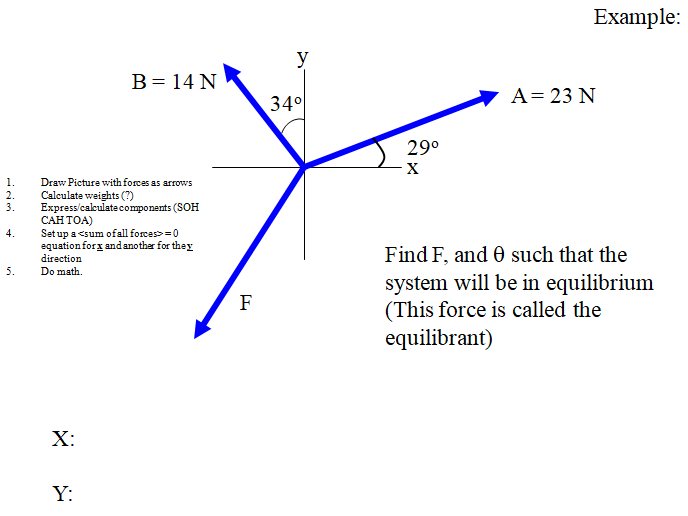 Whiteboard: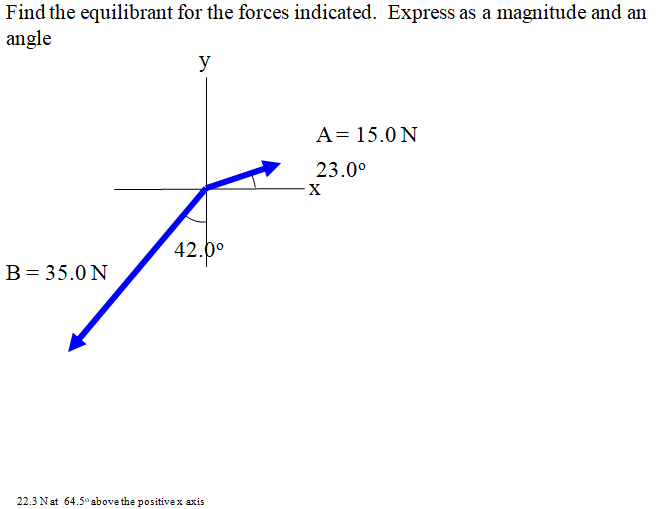 X:Y: